Unidad de Estudios de PosgradoEspecialidad en Docencia Universitaria Trabajo en EquipoSesión III-Comentarios-1.- EDGAR FIESCO. Me pareció una dinámica muy bien trabajada y muy bien adaptada ala temática de la comunicación, el trabajo de las compañeras es por demás encomiable. Una dinámica digna de recordar y poner en practica en otras situaciones.    La planeación me parecio excelente, el material breve pero eficiente. El trabajo bien repartido. y buena organización dentro del mismo.La dirección de las compañeras fue muy elocuente, hubo un ligero inconveniente con los compañeros que entraron despues del horario que supieron resolver de manera positiva.El trabajo de coordinación para con el grupo para con ellas mismas se desarrollo de manera muy pulcra y muy eficiente. El manejo de los tiempos fueron respetados pareciendo que es un trabajo que conocen muy bien.La interpretacion de la temática por parte de los compañeros fue basta y variada. Se encontró el vínculo que existe entre la comunicación y su relación con el trabajo en los grupos.La evaluación fue somera pero no por esto debe afectar todo el trabajo en general que fue muy positivo. Un trabajo muy rescatable y por demás efectivo. 2.- GRACIELA PÉREZ. Mi comentario es el siguiente la técnica estuvo muy bien abordada de acuerdo al tema elegido por el equipo, supieron manejarla muy bien con todos los integrantes y era un gran reto porque somos demasiados, me pareció que iniciaron un poco agresivas al establecer las instrucciones y reglas del juego, pero entiendo que fue para mantenernos atentos y no perder nuestra atención, me hubiera gustado tal vez un poco más de explicación de tema de comunicación por parte de los integrantes, y no por parte del grupo, sé que ya lo habíamos leído para introducirnos pero cada quien tiene su propia opinión o juicio de los temas, por otra parte es importante la participación de todos los elementos que intervienen en el equipo y me quede con las ganas de escuchar a la compañera que estuvo grabando y tomando fotos, bueno pero eso es mínimo al trabajo que realizaron que en general me pareció muy buena. Felicidades!!!!!  3.- LILIAN MORALES. Buenas Noches Profesor . El día de hoy me pareció muy interesante la exposición de las compañeras , iniciando por la presentación que es la primera impresión que se da ante la gente , la técnica que aplicaron se desenvolvió bien , las indicaciones fueron claras y concisas ademas que fueron atractivas teniendo un buen manejo del grupo , aperas  de que el grupo  es numeroso ,Los resultados fueron los que se pretendían tanto para la clase como para las compañeras.El emplear la técnica correcta y apropiada para el tema que es "Comunicación " se entendí mucho mas claro , ademas de que fue una manera  de ejemplos , el aprendizaje fue significativo para  mi ,entendí los tipos de comunicación , así como las formas en las que se da la comunicación y que estas  a su ves tienen una gran influencia en el ambiente donde te desarrollas , entendiendo también que las personas abarcan diversos roles , y todos son diferentes a los que se desempeña en el ámbito organización .Al igual el hablar sobre la lectura "La separación de los amantes " se nota claramente la relación del tema con la comunicación , La explicación fue clara , ademas de que los alumnos se involucraron , obteniendo la participación de varios.Personalmente fue una clase clara , concisa y atractiva . 4.- ÁNGELES RAMÍREZ. Excelente!!! El equipo se mostró seguro durantebla sesión, obtuvo gran control de grupo y dominio del tema al resolver dudas y lograr sacar a flote la técnica, misma que fluyo de principio a fin para lograr el objetivo del día de hoy. Calificación: 105.- ANGÉLICA DE ITA. Sesión impartida el día 14/01/17
Fue para mi satisfactoria ya que se lograron los objetivos que se planteó el equipo expositor evidenciándose con estrategias por medio del dialogo y generando un  contexto  agradable en  el que  se desarrollo  la clase. 
Es importante felicitar al equipo ya que a través de su dinámica ayudó a la comprensión del tema comparando esta con un ejemplo tan simple como su dinámica sol y noche.
Acreditación
Evaluar:
Desempeñó satisfactorio dominio del tema por partes de los expositoresDirigir: 
Desempeñó satisfactorio en el desarrollo de la técnica  y en general.Planear:
Desempeñó satisfactorio,organización fluida y concretaInterpretación:Desempeñó satisfactorio comprensión mas clara gracias a un texto enviado anteriormente facilitando a un mas el desarrollo  del tema.6.- ANDREA JIMÉNEZ. Mi comentario para la clase de hoy es que fue llevada de manera correcta,  es muy difícil alcanzar un nivel como el que alcanzaron el dia de hoy las compañeras ya que es la primer actividad y muchas veces aun no se entiende como funcionara la forma de trabajo, pero excelente nos dejan un gran reto por superar a loa siguientes equipos. Muy bien la coordinación y la comunicación entre los equipos .En cuanto la información muy completa y básicamente ligera para el tipo de grupo.7.- ADRIANA ALDECO. Buenas tardes profesor le mando mi comentario de la clase de hoy. Para comenzar la crítica constructiva y evaluación  de la dinámica del tema de comunicación, comento que el material que nos hicieron llegar en la semana para leer y darnos una idea de lo que se iba a trabajar en el aula fue de una manera eficiente, resumida y abarcaba todos los puntos a tratar. Al iniciar, la introduccion fue concisa y nos guio al objetivo principal. Durante el desarrollo de la dinámica se observó la organización del equipo, el manejo y dominio del tema, las indicaciones y el dirigir la actividad de principio a fin sin crear confusión o pérdida de la atención del grupo refleja una buena planeación.El cierre de la actividad fue correcto al igual que el desenvolvimiento de las compañeras frente al grupo fue muy bueno, la retroalimentacion ligando el tema con los comentarios y experiencias de la clase sin perder el objetivo. Yo me quedo con una buena experiencia. Gracias 8.- ALEJANDRA ALMARAZ. Buenas tardes profesor aquí dejo mi comentario!!!
Como lo exprese a la hora de clase quiero felicitar al equipo ya que la actividad fue muy buena; la dinámica  estaba totalmente relacionada con el tema, la lectura fue muy sencilla y concreta. Muchas gracias al equipo expositor hicieron de esta clase una muy buena clase.
Sin embargo por medio de este comentario si me gustaría pedir a los compañeros que tratemos de ser puntuales ya que el no llegar a la hora genera distracción para el equipo expositor creo que todos merecemos respeto.9.- GUADALUPE OSORIO. Hola profesor, buenas tardes en relación con la clase realmente un marco teórico extenso no fue sin que eso signifique que fuera malo.la explicación, Coordinación y dirección de la sesión a mi parecer fue bastante buena y con un gran aporte a las perspectivas de la materia la clase se llevó a cabo de forma puntual y con una gran retroalimentación por ambas partes y a pesar de que en realidad al principio no nos era muy clara la relación entre la separación de los amantes y el trabajo en equipo la realidad es que lo que vive y siente una persona determinará su desenvolvimiento tanto en su contexto como con sus compañeros de trabajo colaborando a fomentar un ambiente agradable o de lo contrario para volverse una carga y obstáculo para el resto del equipo.
Desconocía esas técnicas aún así como ya se lo había comentado me agrada la lectura y en particular ese libro del padrino a mi en lo personal me asombro su personalidad y su nivel estratégico siendo como bien comentaba el equipo parte del pueblo que gracias a su capacidad de visión prospectiva se abrió camino para llegar a formar una parte no fundamental sino medular de la mafia siciliana.10.- MARÍA DEL REFUGIO LÓPEZ. A mi punto de vista la técnica estuvo súper bien manejada y aunque no participamos al principio de la técnica por llegar tarde a la clase las compañeras supieron tener buen manejo de grupo, en cuanto a contenido del marco teórico la información estuvo muy comprensible. El Desarrollo de la técnica fue ameno, pero también yo estaba intrigada porque de verdad yo no sabía cuál punto se iba a abordar, pero en cuanto daban indicaciones la técnica se hacía más interesante. Las coordinadoras de la técnica su papel de verdad fue excelente por que no titubeaban al dar las indicaciones, buen manejo de la información y del contenido en este caso el tema que fue la comunicación, punto también claro fue que las personas que quedamos fuera de la técnica tuviéramos un espacio para retroalimentar porque fuimos los espectadores de lo que sucedía en ese momento dentro de la clase. Yo felicito a mis compañeras ya que aún no las conozco muy bien pero su trabajo fue muy bueno. 11.- BRENDA IVONNE. Hola buenas tardes profe.La clase que hoy fue expuesta por mis compañeras  Nayeli, karen, Andrea y kenia, me agrado mucho ya que tuvieron un buen manejo y dominio de los contenidos, ya que supieron asociar su  información con una técnica que les permitía explicar y que los participantes se dieran cuenta también de los tipos de comunicación que se pueden dar, y lo más importante lograron captar la atención de todos a su exposición.
No tengo ningún comentario para mejora su exposición ya que creo que hasido la mejor hasta el momento,  no me queda nada más que decirles que felicidades.12.- ELIZABETH TREJO. Muy buenas tardes profesor!!!!!  Bueno mi comentario sobre la sesión de hoy es muy positivo ya que mis compañeras hicieron un trabajo exelente,  ahi es a donde se ve realmente el trabajo en equipo y donde se pone en practica esta materia,  supieron muy bien como trasladas su tema a una actividad utilizando una técnica muy buena que mantuviera al grupo despierto y participativo y no unicamente a uno si no a todo el grupo,  supieron tambien controlar al grupo y saber como manejarlo y manipularlo,  fue un resto realmente que pudieron logra y la verdad me gusto mucho como se expresaron y como nos dejaron una enseñanza realmente significativa,  por otro lado sobre lo que respecta a el analisis del libro,  mis compañeros que lo explicaron y expusieron pasando al frente realmente supieron de igual manera trasladarlo a la materia que es lo que importa y realmente interesa de una lectura saber trasladarla a las bases fundamentales de la materia trabajo en equipo ese seria mi comentario profesor.Pues yo a todas, les pongo 10 pues todas se esforzaron realmente y cada quien aprovechó de las habilidades que tiene cada uno como mis compañeros lo comentaron y no siento que ninguna haya hecho mas o menos si no al contrario todas trabajaron y decidieron usar esa estrategia que fue muy buena y que se s ayudo mucho,  y pues a lo mejor lo que si les recomendaría es que insentibaran a las otras de su equipo que casi no hablarían a adquirir esa competencia y animarlas a perder el miedo pero de ahi en fuera todo estuvo super bien y para mi si ento que ellas se enfocaron más en que cada una estuviera en la habilidad que tiene y eso les ayudó mucho,  10 para todas profe ;)13.- ÁNGELES RAMÍREZ. Buenas tardes: Excelente!!! El equipo se mostró seguro durantebla sesión, obtuvo gran control de grupo y dominio del tema al resolver dudas y lograr sacar a flote la técnica, misma que fluyo de principio a fin para lograr el objetivo del día de hoy. Calificación: 1014.- KARLA DURÁN. Hola 
Buen día aprendí que la comunicación es primordial en todos los aspectos de nuestras vidas ya se ha en el ámbito laboral, familiar,social y de pareja ya que de esta comunicación con todo ello de pende nuestro éxito o fracaso.Amis compañeras excelente muchas felicidades, nada del sexo débil somos lo que nosotras queremos ser no hay que tener miedo al cambio  bien saludos cordiales. 15.- LORENA GÓMEZ. Buenas tardes Profesor.El comentario que tengo de la sesión de hoy sobre la planeación del equipo que realizó la dinámica, es muy bueno, ya que las compañeras desde el inicio demostraron mucha seguridad, tenían un gran dominio del tema y llevaron paso a paso el desarrollo de la actividad.16.- ANDRÉS MARÍN. planeación: 10dirección: 10interpretación: 10evaluación: 9  17.- IVONNE MARTÍNEZ. Buenas noches Prof. Raúl.Me gusto mucho la presentación de la técnica de mis compañeras se deja ver el nivel de posgrado que estamos llevando.En cuanto a la coordinación me pareció un trabajo muy bueno todas se veían muy seguras de lo que decían y hacían, todos comprendimos muy bien las instrucciones para llevar acabo la técnica.la planeación de la técnica se vio en automático que la llevaron acabo con antelación y sin problema alguno.En cuanto a cómo dirigieron considero que dominaron al grupo al 100%, todos entendimos las instrucciones a la primera, al inicio establecieron muy bien sus reglas y pudieron lograr un gran respeto de todos los alumnos, en cuanto a la coordinación todo estuvo perfecto y esto es por la excelente planeación que realizaron. Su interpretación fue la adecuada, el enfoque que le dieron fue el ideal porque lo podemos llevar a cabo en el ámbito laboral.En la forma de evaluar considero que estuvo muy bien, acertaron perfecto al realizar las preguntas a los compañeros que no pudieron participar en la actividad.Mis más sinceras felicitaciones para mis compañeras por su buen trabajo.Saludos cordiales.18.- LILIANA RIVERA. Buena noche profesor Raúl, envío mi comentario sobre la sesión de hoy. 
El comienzo de la clase, fue bueno, el equipo de Nayely supo manejar muy bien al grupo que en ocasiones es difícil que mantengan el respeto que merece la clase, no hubo tiempo muerto, aprovecharon al cada instante. La manera de expresarse, de explicarnos la dinámica y el te mando visto lo hicieron profesionalmente, así como el resolver las dudas. 
En cuanto al análisis de la lectura que llevaron algunos de mis compañeros, me pareció interesante, cada uno de nosotros tenemos diferentes ideas, aportaciones e incluso manera de participar dentro del clase, que es muy respetable. Sin embargo, a veces está fuera de control el que los demás compañeros platiquen.
Sin otra en particular espero sus amables comentarios.
Saludos y excelente inicio de semana.19.-YEIMI CORAL REYES. O se lo digo y luego se lo envio por mi página web 
Mi comentario sobre el tema de hoy me quedé con un gran sabor de boca pero sobre todo lo integrante en mi vida cotidiana ya que tengo problemas en comunicación en casa y mis compañeras lograron su objetivo conocer mis formas de comunicar y sobre todo en ellas hubo mucha comunicación en su equipo pusieron el ejemplo  tuvieron control de grupo y sobre todo la atención de cada uno de nosotros me llevo una  gran experiencia y les pondría yo un 10  gracias 20.- ARANTXA MÉNDEZ. En lo personal  creo que fue una muy buena exposición, ya que lo más importante de cada exposición  es cumplir los objetivos que el equipo planeó y esos objetivos en esta sesión se cumplierón los objetivos, cada quien se llevó un conocimiento de la misma, todo fue enlasado al tema de hoy y a la misma lectura, aunque debo mencionar que me espera un poco más de exposición del tema, pero creo que eso no importa al ver que pudieron llegar una organización y como lo mencione cumplieron los objetivos. 21.- LOURDES SÁNCHEZ. Quiero felicitar a mis compañeras de los equipos, por su dinámica, la cual estuvo adecuada al tema, visto hoy ya que la comunicación es vital  en cualquier empresa, escuelas,hogar, así como en cualquier ámbito laboral, en si para toda la sociedad. De este modo nos condujeron a la lectura del libro de IGOR A. CARUSO "LA SEPARACIÓN DE LOS AMANTES"  Esta lectura abordo muchos temas reales como: la separación bilateral y definitiva y que por cualquier circunstancia tienen que separarse.De igual forma considero que hubo una buena retroalimentación de parte de los equipos.Así que yo considero que merecen un 10 los dos equipos.Maestro que pase bonita noche.atte. su alumna Lulú.22.- ALEJANDRA GARCÍA. Buena noche profesor, como le comentó de momento no tengo computadora pero le dejo por aquí mi comentario de la exposición presentada el día de hoy. La exposición presentada el día de hoy sobre comunicación para mi punto de vista fue una exposicion muy asertiva, bien dirigida supieron llevar el control de la actividad con el volumen de personas que fuimos, el objetivo sobre dar a entender el tema presentado fue cumplido fue un tema y una actividad significativa que para michos sin duda alguna podremos llevarlo a la practica ya sea en la vida laboral o personal y por que no en ambas.Para mi fue una excelente presentación.Saludos cordiales.23.- KAREN ELENA GARCÍA. La sesión del día de hoy me gustó bastante, la técnica que se llevó a cabo por parte de mis compañeras estuvo muy bien coordinada y se ve que tuvieron una buena organización como equipo, cada una tuvo un papel importante dentro de la técnica y la explicación del tema lo cual hizo que hubiera mayor comprensión del mismo.La técnica que se realizó me pareció que estuvo muy bien aplicada para el tema “La comunicación”, supieron relacionar los términos como Mafiosos, Doctores, Detectives y Pueblo al ambiente organizacional, como laboral y hasta personal haciendo entender de una manera más fácil.Las expositoras tuvieron un buen control corporal como verbal, supieron explicar bien la técnica aunque hubo algunos que no la comprendieron hasta ya estar realizándola pero fueron muy pocos, tuvieron un control de grupo exitoso y nos mantuvieron atentos a la clase.24.- CITLALLI CONTRERAS.  La clase de hoy fue muy dinámica y diferente a las actividades que en ocasiones se realizan, hubo buena organización y explicación por parte del equipo, me agrado por qué participó todo el grupo en la actividad del día de hoy y hubo disposición de todos.25.- NELLY EDITH Y MELO. Buenas noches! Disculpe la hora, como le comentaba para poder encender mi computadora debo dormir a mi hija.El motivo de mi correo es para hacerle llegar mi comentario acerca de la técnica del día de hoy:Respecto a la PLANEACIÓN que tuvo el equipo del día de hoy fue adecuada estuvo bien planificada la técnica, bien ligada el tema y el como aplicarla.En cuanto a como dirigieron la técnica, me pareció muy acertado la parte donde se dieron las instrucciones y que pasaría si no se respetaban las reglas del juego, sin embargo creo que era conveniente que se distribuyera el equipo dentro del salón, es entendible que la técnica fue dirigida por dos participantes del equipo y que las otras  os restantes apoyaron en la parte de las evidencias, pero lo que pude observar fue que solo una persona se dedico a las evidencias y el otro integrante se quedo en un rincón pegada al escritorio. INTERPRETAR, lo supieron manejar y aterrizar muy bien lo que había sucedido con la técnica y enlazarlo con el área laboral de algunos de los compañeros.Aunque al principio me causo un poco de confusión las instrucciones y reglas del juego me agrado y se me hizo muy buena la técnica, se observo el trabajo realizado ya que culminaron cumpliendo con el objetivo esperado.Este es mi comentario, quedo en espera de su respuesta y de la calificación acerca de mi pagina web.Buenas noches, saludos.26.- KEVIN ZABALA. Me parece que mis compañeras se merecen un diez ya que manifestaron su conocimiento y su capacidad para impartir el tema.
Su planeacion fue buena lograron que captaramos el mensaje ,dirigiendo y coordinando la técnica de manera estructurada.
Además de buscar la respuesta y la relación del tema ,para lograr el aprendizaje colectivo ,a pesar de que pudimos estar dispersos ellas lograron la unión y la participación por igual .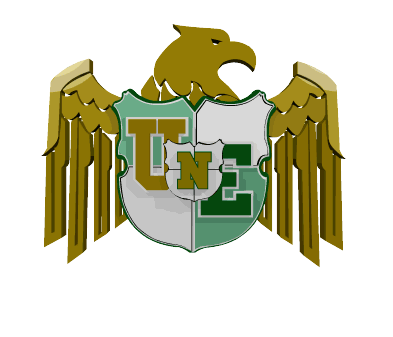 Educar por respeto al Ser 